November: Vennskap og Fellesskap - FølelserNøkkelord: Høst - Grønnsaker – Butikk/torg – FølelserNovemberMandag TirsdagOnsdagTorsdagFredagUke 44 Vennskap og fellesskap             Følelser30.10Språk samling Tema: følelserGlad31.10Ute dag1.11Salg av grønnsaker på fellesrommetTur dag for Gaupe, hjort og superklubben2.11Forming/lekegruppeFølelser Butikklek3.11Lekegruppe/MatlagingUke 45Vennskap og fellesskap             Følelser6.11Språk samling Tema: følelserTrist/lei seg7.11Ute dag8.11Alders inndelte turdag.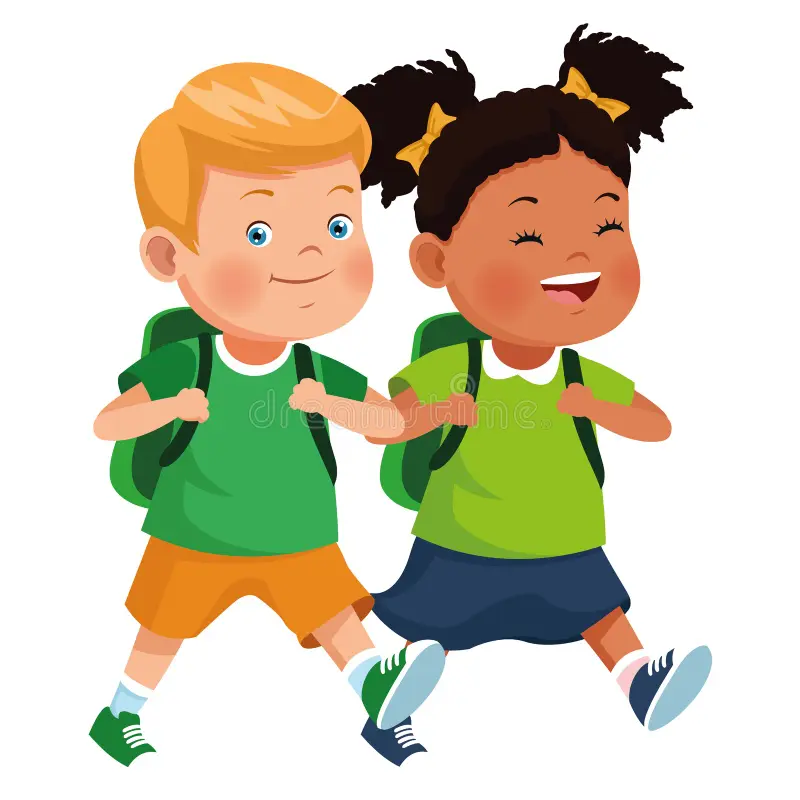 9.11Forming/lekegruppeFølelser Butikklek10.11Lekegruppe/MatlagingUke 46Vennskap og fellesskap             Følelser13.11Språk samling Tema: følelsersint14.11Ute dag15.11Alders inndelte turdag 16.11PlanleggingsdagBarnehagen er stengt17.11PlanleggingsdagBarnehagen er stengtUke 47Vennskap og fellesskap             Følelser20.11Språk samlingTema: Høst/grønnsaker21.11Ute dag22.11Alders inndelte turdag23.11Forming/lekegruppeHøst/ grønnsaker24.11Lekegruppe/MatlagingUke 48Juleforberedelser 27.11Språk samlingTema: julAdventsamling28.11Ute dag29.11Alders inndelte turdag.30.11Forming/ lekegruppe1.12Lekegruppe/Matlaging